SGVCOG Capital Projects and Construction Committee, Energy, Environment, and Natural Resources Committee, Executive Committee, Governing Board, Homelessness Committee, Transportation Committee, and Water Committee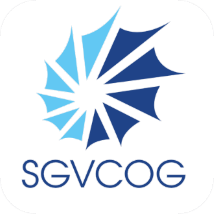 Unapproved Special Joint Meeting MinutesDate:		December 15, 2022Time:		4:00 PMLocation: 	Zoom Virtual MeetingPRELIMINARY BUSINESSCall to OrderSGVCOG President, Becky Shevlin, called the Special Joint Meeting of the Capital Projects and Construction Committee, Energy, Environment, and Natural Resources Committee, Executive Committee, Governing Board, Homelessness Committee, Transportation Committee, and Water Committee to order at 4:03 PM. A quorum was in attendance.Pledge of AllegianceApril Verlato, Arcadia Councilmember, led the Pledge of Allegiance. Roll CallA quorum for the Capital Projects and Construction Committee, Energy, Environment, and Natural Resources Committee, Executive Committee, Governing Board, Homelessness Committee, Transportation Committee, and Water Committee was in attendance. Committee Members Present				AbsentArcadia			A. Verlato			AlhambraAzusa			R. Gonzales 			La PuenteBaldwin Park		E. Estrada			Monterey ParkBradbury			R. Barakat			San DimasClaremont		E. Reece			San GabrielCovina 			H. Delgado			San MarinoDiamond Bar		R. Low			WalnutDuarte			J. Shulz			West CovinaEl Monte			M. Morales			SGV Water DistrictsGlendora			M. Allawos				Industry 			C. Moss 			SGVCOG StaffIrwindale 			A. Ambriz			M. Creter, Executive DirectorLa Cañada Flintridge	R. Gunter			D. DeBerry, General CounselLa Verne			T. Hepburn			M. D’Angelo, General CounselMonrovia			B. Shevlin			T. Egan, Legislative CounselMontebello		S. Peralta			B. Salazar, SGVRHTPasadena			V. Gordo			C. Inciong, StaffPomona			T. Sandoval			C. Sims, StaffRosemead		M. Clark			J. Romanul, StaffSierra Madre		K. Kriebs			J. Read, StaffSouth El Monte		G. Olmos			J. Beshay, StaffSouth Pasadena		M. Cacciotti			K. Ward, StaffTemple City		C. Sternquist			K. Lai, StaffL.A. County District #1	E. Gonzalez			M. Bolger, Staff	L.A. County District #5	V. Paul			M. Medrano, Staff									M. Sharkey, Staff							N. Ryu, Staff							R. Alimoren, Staff								Ri. Choi, Staff										Ro. Choi, Staff									S. Hernandez, StaffS. Pedersen, Staff								S. Sousa, Staff								S. Wong, Staff								T. Lott, StaffV. Guerra, Staff								V. Urenia, Staff								Y. Rivera, StaffPublic CommentJOINT MEETING BUSINESS/ACTION ITEMAdopt Joint Resolution 22-53 of the Capital Projects and Construction Committee, Energy, Environment, and Natural Resources Committee, Executive Committee, Governing Board, Homelessness Committee, Transportation Committee, and Water Committee Making Findings to Enable Them to Continue to Hold Meetings Via TeleconferencingThere was a motion to adopt Joint Resolution 22-53 making certain findings that the existence of a local and state of emergency in California exists, that social distancing being mandated or recommended by state or local officials due to the ongoing COVID-19 pandemic and that meeting in person presents an imminent risk to the health and safety of attendees. 				(M/S: M. Cacciotti/M. Allawos) [Motion Passed]ADJOURN JOINT MEETING SGVCOG President, Becky Shevlin, adjourned the Special Joint Meeting of the Capital Projects and Construction Committee, Energy, Environment, and Natural Resources Committee, Executive Committee, Governing Board, Homelessness Committee, Transportation Committee, and Water Committee at 4:11 PM. BOARD APPROVED_____________________Date_____________________Marisa Creter, SecretaryAYES:Arcadia, Azusa, Bradbury, Claremont, Covina, Diamond Bar, Duarte, El Monte, Glendora, Industry, Irwindale, La Cañada Flintridge, La Verne, Monrovia, Montebello, Pasadena, Pomona, Rosemead, Sierra Madre, South El Monte, South Pasadena, Temple City,  L.A. County District #1, L.A. County District #5NOES:ABSTAIN:NO VOTE RECORDED:Baldwin ParkABSENT:Alhambra, La Puente, Monterey Park, San Dimas, San Gabriel, San Marino, Walnut, West Covina, SGV Water Districts